Załącznik nr 4Wykonanie instrumentu z nieużytków. Tworzenie muzyki z wykorzystaniem gazet. Dzieci dostają po jednej stronie gazety. Próbują stworzyć muzykę, wykorzystując te gazety np.: uderzając w nią, drapiąc, pocierając, szeleszcząc: szybko, wolno, delikatnie, mocno.Zapoznanie ze sposobem wykonania pracy. Rodzic wspólnie z dzieckiem planuje, jaki instrument wykonają, biorąc pod uwagę możliwości dziecka i posiadane materiały do ich wykonania. Proponuję wykorzystać wykonany instrument do  akompaniamentu ostatnio poznanej dzieciom piosenki „Śpiewaj tak jak on” https://www.youtube.com/watch?v=XOwosVHjXdU lub https://www.youtube.com/watch?v=9VyPX2ZNYgsPrzedstawiam propozycje do wykorzystania, wierzę w inwencję państwa i pomysłowość dzieci.Czekamy na zdjęcia z niecierpliwością. Udostępnione zdjęcia umieścimy w  relacji z realizacji Ogólnopolskiego Projektu  Edukacyjnego „Kreatywny Przedszkolak”, do którego przystąpiło nasze przedszkole.Życzymy owocnej pracy.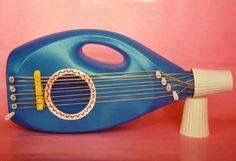 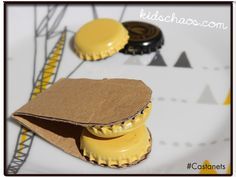 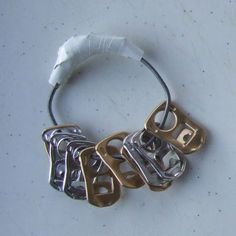 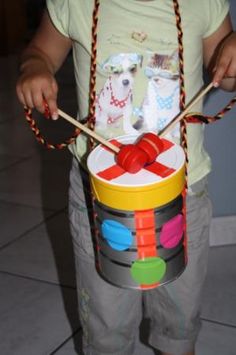 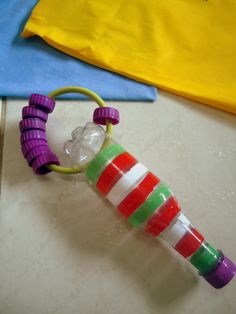 